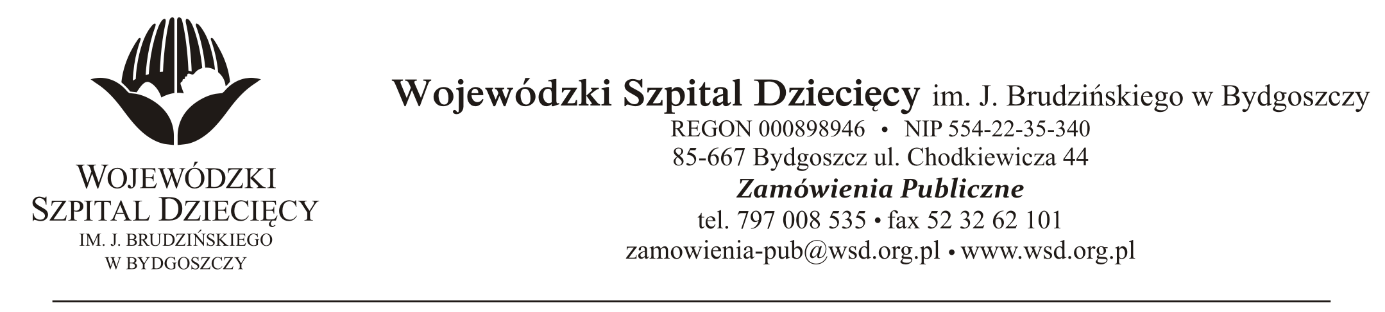 Bydgoszcz 02.12.2021 r.Nr sprawy 30/2021/PNDo Wykonawców:Dotyczy: postępowania o udzielenie zamówienia publicznego w trybie przetargu nieograniczonego na dostawy sprzętu medycznego jednorazowego użytku dla Wojewódzkiego Szpitala Dziecięcego w BydgoszczyINFORMACJA Z OTWARCIA OFERTZamawiający na podstawie art. 222 ust. 5 ustawy z dnia 11 września 2019 roku Prawo zamówień publicznych (Dz. U. z 2021 r. poz. 1129) przekazuje poniżej informacje z otwarcia ofert:Do upływu terminu składania ofert złożono: 28 ofert:BILLMED sp. z o.o. ul. Krypska 24/1, 04-082 Warszawa, billmed@billmed.plPakiet nr 36 - Monitorowanie inwazyjne - brutto 20 520,00 złAdvance Europe Biuro Techniczno-Handlowe Sp. z o.o., ul. Skrzetuskiego 30, 02-726 Warszawam.boryczko@advanceeurope.com.plPakiet nr 7 – Zestaw do przeskórnej biopsji wątroby - brutto: 2.008,80 złPakiet nr 45 – Zestawy do urologii - brutto: 16.897,68 złAgencja Naukowo-Techniczna SYMICO Sp. z o.o., ul. Powstańców Śląskich 54a/2, 53-333 Wrocławprzetargi@symico.plPakiet nr 48 – Cewniki do embolectomii - brutto 2.819,30 zł.BIAMEDITEK Sp. z o.o. 15-620 Białystok ul. Elewatorska 58, przetargi@biameditek.plPakiet nr 8 – Jednorazowa maska krtaniowa - brutto 13.763,52 złPakiet nr 23 – Układ oddechowy, jednorurowy dwuświatłowy z workiem (do aparatu do znieczulenia) oraz do respiratora - brutto 10.632,60 złPakiet nr 28 – Systemy bezigłowe - brutto 2.730,51 złAesculap Chifa Sp. z o.o., ul. Tysiąclecia 14, 64-300 Nowy Tomyśl, acp_zamowienia.publiczne@bbraun.comPakiet nr 2 – Strzykawki i dreny B. BRAUN jednorazowego użytku do pomp infuzyjnych - brutto 167.511,13 zł.AKME Pałejko Spółka jawna, ul. Poloneza 89B, 02-826 Warszawa, akme@akme.com.plPakiet nr 46 – Dren do drenażu jamy opłucnej - brutto 1.036,80 zł.Pakiet nr 47 – Dreny z trokarem i inne - brutto 12.763,44 zł.SONDA W. Makowski i Wspólnicy Sp. J., ul. Poznańska 82b, 62-080 Tarnowo Podgórne, info@sonda.com.plPakiet nr 5 – Cewniki - brutto: 21.385,48 zł.Pakiet nr 10 – Rurki ustno-gardłowe sterylne - brutto: 779,33 zł.Pakiet nr 12 – Ostrza do skalpela - brutto: 3.235,76 zł.Pakiet nr 13 – Dreny do ssaka jednorazowego użytku – sterylne - brutto: 26.762,40 zł.Pakiet nr 21 – Nakłuwacze - brutto: 10.939,32 zł. Pakiet nr 24 – Cewniki Foleya 100% sylikonu - brutto: 4.615,93 zł.Pakiet nr 26 – Zestawy do pompy Flocare 800 - brutto: 18.252,86 zł.Pakiet nr 38 – Resuscytator jedn. użytku - brutto: 4.195,00 zł.Pakiet nr 48 – Cewniki do embolectomii - brutto: 1.390,50 zł.PAUL HARTMANN POLSKA Sp. z o.o., ul. Żeromskiego17, 95-200 Pabianice, agata.stawicka@hartmann.infoPakiet nr 42 – Nożyczki, kleszcze i inny sprzęt jednorazowego użytku sterylne - brutto: 15.646,34 zł.Bialmed Sp. z o.o., ul. Kazimierzowska 46/48/35, 02-546 Warszawa, dzp@bialmed.plPakiet nr 1 – Strzykawki jednorazowego użytku - brutto 33.943,54 zł.Pakiet nr 5 – Cewniki - brutto 20.137,34 zł.Pakiet nr 6 – Przyrządy do przetaczań - brutto 39.786,12 zł.Pakiet nr 10 – Rurki ustno-gardłowe sterylne - brutto 731,81 zł.Pakiet nr 12 – Ostrza do skalpela - brutto 3.101,88 zł.Pakiet nr 13 – Dreny do ssaka jednorazowego użytku – sterylne - brutto 25.282,80 zł.Pakiet nr 26 – Zestawy do pompy Flocare 800 - brutto 14.926,03 zł.Pakiet nr 30 – Sprzęt pozostały: Poz. nr 1 (kanka doodbytnicza - sterylna 16 x 200) – brutto 307,80 zł.Pakiet nr 33 – Rurki tracheostomijne z mankietem, z łącznikiem dla dzieci – brutto 6.397,38 zł.Pakiet nr 35 – Rurki dooskrzelowe i rurki intb. zbrojone bez mankietu-sterylne – brutto 21.524,17 zł.Pakiet nr 39 – Igły do bezpiecznego pobierania i rozpuszczania leków - brutto 7.586,46 zł.Pakiet nr 40 – Zgłębniki do długotrwałego karmienia, sterylne - brutto 18.769,32 zł.Pakiet nr 43 – Rurki intub. kształtowe nosowe z mankietem / bez mankietu sterylne – brutto 1.978,54 zł.TELEFLEX Polska sp. z o.o., ul. Żwirki i Wigury 16A, 02-092 Warszawa, tenders.pl@teleflex.comPakiet nr 16 – Zestawy do wkłuć centralnych - brutto 34.429,86 zł.Pakiet nr 24 – Cewniki Foleya 100% sylikonu - brutto 4.417,42 zł.Medox Robert Łupicki, ul. Młyńska 11C, 78-320 Połczyn-Zdrój, przetargi@medoxmedyczny.plPakiet nr 9 – Filtr mechaniczny BVF do układu oddechowego - brutto 67.908,24 zł.Pakiet nr 23 – Układ oddechowy, jednorurowy dwuświatłowy z workiem (do aparatu do znieczulenia) oraz do respiratora - brutto 13.029,12 zł.MEDICAVERA Sp. z o.o. Dahlhausen Group, ul. Majowa 2, 71 -374 Szczecin, przetarg@medicavera.plPakiet nr 8 – Jednorazowa maska krtaniowa - brutto 25.800,77 zł.Pakiet nr 10 – Rurki ustno-gardłowe sterylne - brutto 1.604,45 zł.Pakiet nr 37 – Zamknięty system do odsysania z rurki intubacyjnej i dreny do zamkniętych systemów – brutto 12 906,00 zł.Pakiet nr 38 – Resuscytator jedn. użytku - brutto 4.382,26 zł.GROVIS-MED Sp. z o.o., ul. Frezerów 13, 20-209 Lublin, przetargi@grovis-med.plPakiet nr 8 – Jednorazowa maska krtaniowa - brutto 12.072,24 zł.Pakiet nr 11 – Rurki intubacyjne sterylne - brutto 40.483,19 zł.Pakiet nr 35 – Rurki dooskrzelowe i rurki intb. zbrojone bez mankietu-sterylne – brutto 22.502,56 zł.Pakiet nr 38 – Resuscytator jedn. użytku - brutto 3.633,00 zł.Pakiet nr 43 – Rurki intub. kształtowe nosowe z mankietem / bez mankietu sterylne – brutto 2.176,00zł.SINMED Sp. z o.o. ul: Graniczna 32B, 44-178 Przyszowice, dzp@sinmed.plPakiet nr 8 – Jednorazowa maska krtaniowa - brutto 11.080,80 zł.Pakiet nr 10 – Rurki ustno-gardłowe sterylne - brutto 750,81 zł. Pakiet nr 11 – Rurki intubacyjne sterylne - brutto 16.239,96 zł.Pakiet nr 38 – Resuscytator jedn. użytku - brutto 2.713,50 zł.ASCLEPIOS S.A., ul. Hubska 44, 50-502 Wrocław, przetargi@asclepios.plPakiet nr 26 - Zestawy do pompy Flocare 800 - brutto 14.521,03 złPakiet nr 31 - Wkłady do strzykawek automatycznych oraz osprzęt - brutto 15.319,80 złPakiet nr 40 - Zgłębniki do długotrwałego karmienia, sterylne - brutto 17.918,63 złDräger Polska sp. z o.o., ul. Posag 7 Panien 1, 02-495 Warszawa, aleksandra.nowak@draeger.comPakiet nr 18 – Osprzęt do aparatury" Fabiusa" MRI - brutto 10.368,00 złCentrum Zaopatrzenia Lecznictwa CEZETEL-POZNAŃ Sp.z.o.o., ul. Szczepankowo 189, 61-313 Poznań, przetargi@cezetel.poznan.plPakiet nr 5 – Cewniki - brutto 17.423,53 zł.Pakiet nr 8 – Jednorazowa maska krtaniowa - brutto 14.929,92 zł.Pakiet nr 10 – Rurki ustno-gardłowe sterylne - brutto 902,88 zł.Pakiet nr 24 – Cewniki Foleya 100% sylikonu - brutto 5.378,40 zł.Pakiet nr 39 - Igły do bezpiecznego pobierania i rozpuszczania leków - brutto 6.928,20 zł.Neomed Barbara Stańczyk, ul. Kajki 18, 05-501 Piaseczno, neomed@neomedpolska.plPakiet nr 41 – Worki do żywienia pozajelitowego - brutto 14.250,21 zł.MTES Sp. z o.o., ul. Rakowicka 10b/4, 31-511 Kraków, przetargi@mtes-medical.comPakiet nr 31 – Wkłady do strzykawek automatycznych oraz osprzęt - brutto 21.362,40 zł.Medan Spółka jawna W. Pawlak i S-ka, ul. Franza Blumwego 21, 85-862 Bydgoszcz, zamowienia.publiczne@medan.biz.plPakiet nr 51 – linie pomp objętościowych kompatybilne z pompą Fresenius Agillia - brutto 97.200,00zł.VYGON Polska Sp. z o.o. 03-905 Warszawa, ul. Francuska 39/6, biuro@vygon.plPakiet nr 14 – Długoterminowy dostęp do żyły i wkłucia centralne - brutto 13.662,00 zł.Pakiet nr 17 – Porty naczyniowe - brutto 9.525,60 zł.Pakiet nr 27 – Filtry do płynów i żywienia pozajelitowego - brutto 7.938,00 zł.Pakiet nr 28 – Systemy bezigłowe - brutto 13.824,00 zł.Pakiet nr 32 – Strzykawki do karmienia dojelitowego - brutto 6.966,00 zł.Pakiet nr 34 – Cewnik dotętniczy - brutto 3.434,40 zł.Dutchmed, ul. Szajnochy 14, 85-738 Bydgoszcz, magda@dutchmed.plPakiet nr 29 – Układy oddechowe jedn. użytku do respiratorów wszystkich typów - brutto 30.628,80 złPROMED S.A., ul. Działkowa 56, 02-234 Warszawa, przetargi@promed.com.plPakiet nr 19 – Układy pediatryczne rur do aparatu do znieczuleń + akcesoria - brutto: 11.431,80 zł.Becton Dickinson Polska sp. z o.o., ul. Osmańska 14, 02-823 Warszawa : przetargi@bd.comPakiet nr 3 – Igły iniekcyjne - brutto 6.676,99 zł.Pakiet nr 50 – przyrządy do pompy Alalaris GW 800 - brutto 19.326,60 zł.NTM-MED S.C., ul. Wyszyńskiego 154B/1, 66-400 Gorzów Wlkp. :Info@ntmmed.plPakiet nr 31 – Wkłady do strzykawek automatycznych oraz osprzęt - brutto 21.365,10 zł.MEDTRONIC Poland Sp. z o.o. ul. Polna 11, 00-633 Warszawa, rs.wawtenders@medtronic.comPakiet nr 9 – Filtr mechaniczny BVF do układu oddechowego - brutto 61.560,00 zł.MedLeader Łukasz Kruck, Nowe Dąbie, nr 306, 89-210 Łabiszyn, kasia@medleader.plPakiet nr 42 – Nożyczki, kleszcze i inny sprzęt jednorazowego użytku sterylne - brutto 13.030,20 zł.ZARYS International Group Sp. z o.o., sp.k., ul. Pod Borem 18, 41-808 Zabrze, przetargi@zarys.com.plPakiet nr 5 – Cewniki - brutto 20.218,10 złPakiet nr 8 – Jednorazowa maska krtaniowa - brutto 10.789,20 złPakiet nr 10 – Rurki ustno-gardłowe sterylne - brutto 709,40 złPakiet nr 11 – Rurki intubacyjne sterylne - brutto 24.169,40 złPakiet nr 12 – Ostrza do skalpela - brutto 3.059,98 złPakiet nr 21 – Nakłuwacze - brutto 9.957,60 złPakiet nr 24 – Cewniki Foleya 100% sylikonu - brutto 4.870,80 złPakiet nr 25 – Zamknięty system do pobierania próbek z drzewa oskrzelowego - brutto 4.935,00 złPakiet nr 30 – Sprzęt pozostały: Poz. nr 1 (kanka doodbytnicza - sterylna 16 x 200) - brutto 350,00 złPakiet nr 39 – Igły do bezpiecznego pobierania i rozpuszczania leków - brutto 6.318,00 złPakiet nr 49 – Końcówki do pola operacyjnego - brutto 753,70 złz up. DyrektoraWojewódzkiego Szpitala Dziecięcegoim. J. Brudzińskiego w BydgoszczyZ-ca Dyrektora ds. Administracyjno-Technicznychmgr inż. Jarosław Cegielski